ПРОЕКТ
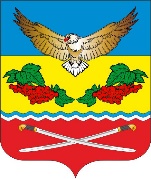 АДМИНИСТРАЦИЯКАЛИНИНСКОГО СЕЛЬСКОГО ПОСЕЛЕНИЯЦИМЛЯНСКОГО РАЙОНА  РОСТОВСКОЙ ОБЛАСТИПОСТАНОВЛЕНИЕ00.00.2022                                            №                         ст. КалининскаяВ соответствии со статьей 52 Устава муниципального образования «Калининское сельское поселение», Администрация Калининского сельского поселения ПОСТАНОВЛЯЕТ:	1. Отменить постановление Администрации Калининского сельского поселения от 28.12.2021 № 93 «Об утверждении Порядка привлечения остатков средств на единый счет бюджета Калининского сельского поселения Цимлянского район и возврата привлеченных средств».2. Настоящее постановление вступает в силу со дня его официального опубликования.3. Контроль за выполнением постановления возложить на начальника сектора экономики и финансов Администрации Калининского сельского поселения.Глава АдминистрацииКалининского сельского поселения                               А.Г. Савушинский                                                     Постановление вноситСектор экономики и финансовОб отмене постановления Администрации Калининского сельского поселения от 28.12.2021 № 93 «Об утверждении  Порядка привлечения остатков средств на единый счет бюджета Калининского сельского поселения Цимлянского района и возврата привлеченных средств»